Podstawa prawna i cel konsultacji.Konsultacje społeczne zostały przeprowadzone w związku z Art.11 pkt 3 Ustawy z dnia 
9 października 2015 r. o rewitalizacji. Celem konsultacji było zapoznanie mieszkańców miasta Włocławka z projektem uchwały o wyznaczeniu obszaru zdegradowanego i obszaru rewitalizacji oraz diagnozą sporządzoną na potrzeby wyznaczenia ww. obszarów miasta, która posłużyła do ich wytyczenia. Konsultacje miały także na celu zebranie od interesariuszy procesu rewitalizacji uwag, opinii 
i propozycji, dotyczących wyznaczenia obszaru zdegradowanego i obszaru rewitalizacji miasta Włocławek. Czas trwania konsultacji.Konsultacje społeczne zostały przeprowadzone przez Wydział Rozwoju Urzędu Miasta 
we Włocławku od 8.12.2016r. do 12.02.2017r.Sposób podania do publicznej wiadomości informacji o konsultacjach społecznych.Celem dotarcia z informacją do jak największej ilości mieszkańców miasta zastosowano różne sposoby i narzędzia informowania:ogłoszenie o rozpoczęciu konsultacji społecznych zamieszczone w Biuletynie Informacji Publicznej Urzędu Miasta, zakładka „Ogłoszenia” oraz bieżące informowanie o trwaniu konsultacji społecznych na stronie internetowej Urzędu Miasta Włocławek w zakładce „Ogłoszenia” (załącznik 1) i w serwisie Facebook https://www.facebook.com/Rewitalizacja-Włocławek oraz ogłoszenie o przedłużeniu konsultacji społecznych jak wyżej (załącznik 2).obwieszczenie o rozpoczęciu konsultacji społecznych i przedłużeniu konsultacji społecznych zamieszczone na tablicy ogłoszeniowej w budynku administracyjnym Urzędu Miasta przy Zielonym Rynku 11/13 ( załączniki 3 i 4).plakat – ogłoszenie wydrukowany w ilości 300 sztuk (załącznik 4), zawieszony w różnych częściach miasta na słupach ogłoszeniowych, w budynkach administracyjnych Urzędu Miasta (tablica ogłoszeniowa) oraz jednostek administracyjnych Gminy Miasto Włocławek, w placówkach oświatowych, autobusach komunikacji miejskiej 
i na przystankach, obiektach sportowych oraz punktach handlowych i usługowych 
na obszarze Śródmieścia  (załącznik 5).artykuły w prasie o konsultacjach społecznych (załącznik 6): lokalne media elektroniczne na bieżąco informowały o działaniach związanych 
z procesem rewitalizacji, odbywały się konferencje prasowe oraz spotkania 
dla przedstawicieli mediów: Radio Pik, Radio rmf maxx, , Tv Kujawy, ddwloclawek.pl, promocje włocławskie, naszwłocławek, q4:ddwloclawek:http://ddwloclawek.pl/pl/11_wiadomosci/23306_przy_3_maja_ratusz_uruchomil_kawiarnie_wiemy_po_co.html (05.12.2016)http://ddwloclawek.pl/pl/11_wiadomosci/23329_chca_poznac_opinie_mieszkancow_na_temat_rewitalizacji_wloclawka_w_czwartek_odbedzie_sie_spotkanie_w_tej_sprawie.html  (08.12.2016)http://ddwloclawek.pl/pl/11_wiadomosci/23354_miasto_przygotowuje_sie_do_rewitalizacji_przede_wszystkim_ludzie_a_nie_budynki.html ( 09.12.2016)http://ddwloclawek.pl/pl/11_wiadomosci/23536_urzednicy_czekaja_na_uwagi_do_projektu_rewitalizacji_srodmiescia.html (27.12.2016)http://ddwloclawek.pl/pl/11_wiadomosci/23718_srodmiescie_czeka_na_zmiany_um_wydluza_konsultacje_spoleczne.html (18.01.2017)http://ddwloclawek.pl/pl/11_wiadomo_ci/23866_srodmiescie_pod_lupa_urzednicy_organizuja_spacer_badawczy_wiemy_co_chca_zbadac.html (30.01.2017)http://ddwloclawek.pl/pl/11_wiadomosci/23973_rewitalizacja_srodmiescia_w_sobote_odbyl_sie_spacer_badawczy.html (06.02.2017)http://ddwloclawek.pl/pl/11_wiadomosci/24081_rewitalizacja_wloclawka_bedzie_raport_z_konsultacji_spolecznych.html (18.02.2017)http://ddwloclawek.pl/pl/11_wiadomosci/24328_jak_wygladac_bedzie_centrum_rewitalizacji_ratusz_szuka_organizacji_ktora_przeprowadzi_konkurs_na_wylonienie_koncepcji.html (09.03.2017)wloclawek.naszemiasto.plhttp://wloclawek.naszemiasto.pl/artykul/srodmiescie-cafe-kawiarnia-obywatelska-we-wloclawku,3941564,artgal,t,id,tm.html  (05.12.2016)http://wloclawek.naszemiasto.pl/artykul/diagnoza-srodmiescia-we-wloclawku-to-najwazniejsza-czesc,3946730,art,t,id,tm.html (10.12.2016)promocjewloclawskie.plhttp://promocjewloclawskie.pl/miasto-wloclawek/ponad-milion-zlotych-na-rewitalizacje-centrum-wloclawka (23.03.2016)http://promocjewloclawskie.pl/miasto-wloclawek/maja-pomysl-jak-zmienic-srodmiescie-zaczeli-od (15.12.2016)http://promocjewloclawskie.pl/miasto-wloclawek/rewitalizacja-zmieni-srodmiescie-czego-oczekuja-mieszkancy-wloclawka ( 16.12.2016)http://promocjewloclawskie.pl/miasto-wloclawek/wloclawianie-przychodza-tu-porozmawiac-i-zglaszac-swoje-uwagi (24.01.2017)http://promocjewloclawskie.pl/miasto-wloclawek/powstanie-centrum-rewitalizacji-we-wloclawku(25.01.2017)http://promocjewloclawskie.pl/miasto-wloclawek/jutro-przejda-ulicami-wloclawka-wezmiesz-udzial (03.02.2017)http://promocjewloclawskie.pl/miasto-wloclawek/nowe-dyzury-w-kawiarni-obywatelskiej-we-wloclawku-przyjdziesz (07.02.2017)q4.plhttp://q4.pl/?id=17&news=166306 (07.12.2016)http://q4.pl/?id=17&news=166327 (08.12.2016)http://q4.pl/?id=17&news=166647 (04.01.2017)http://q4.pl/?id=17&news=166676 (09.01.2017)http://q4.pl/?id=17&news=166698 (10.01.2017)http://q4.pl/?id=17&news=166738 (13.01.2017)http://q4.pl/?id=17&news=166774 (17.01.2017)http://q4.pl/?id=17&news=166842 (24.01.2017)http://q4.pl/?id=17&news=166915 (01.02.2017)http://q4.pl/?id=17&news=166991 (09.02.2017)http://q4.pl/?id=17&news=167015 (13.02.2017)http://q4.pl/?id=17&news=167013 (13.02.2017)http://q4.pl/?id=17&news=167090 (20.02.2017)http://q4.pl/?id=17&news=167116 (22.02.2017)http://q4.pl/?id=17&news=167183 (01.03.2017)Radio PiKhttp://www.radiopik.pl/2,51329,prezydent-wloclawka-marek-wojtkowski-o-konsultac&s=1&si=1&sp=1 (10.01.2017)Tv Kujawyhttp://www.kujawy.info/aktualnosci/item/5124-paskudne-centrum-odzyska-blask-jest-projekt (25.11.2016)http://www.kujawy.info/aktualnosci/item/5170-tlumow-mieszkancow-na-otwarciu-kawiarni-obywatelskiej-przy-ul-3-maja-nie-bylo (05.12.2016)http://www.kujawy.info/aktualnosci/item/5170-tlumow-mieszkancow-na-otwarciu-kawiarni-obywatelskiej-przy-ul-3-maja-nie-bylo (08.12.2016)http://www.kujawy.info/aktualnosci/item/5383-czy-kawiarenka-obywatelska-na-3-maja-spelnia-swoja-role (19.01.2017)Dla wzmocnienia procesu informacji i promocji procesu rewitalizacji:opracowano i wykorzystano system identyfikacji wizualnej, w tym projekty materiałów graficznych (plakaty, ulotki), które mają przykuwać uwagę i zachęcać do aktywności,uruchomiona została kawiarenka obywatelska „Śródmieście Cafe”,  
w której odbywały się dodatkowe otwarte spotkania z przedstawicielami Urzędu Miasta 
i zbierano uwagi. Zainteresowani mogli zapoznać się z założeniami planowanych działań, a także poznać wyniki diagnozy miasta Włocławka sporządzonej 
dla wyznaczenia obszaru zdegradowanego i rewitalizacji. Formy i przebieg konsultacji społecznych.otwarte spotkanie konsultacyjne dla mieszkańców miasta (8 grudnia 2016r), w którym uczestniczyło 55 osób (lista obecności - załącznik 7), prezentacje - załącznik 8), dokumentacja zdjęciowa - załącznik 9).zbieranie uwag, opinii i propozycji w postaci papierowej i elektronicznej za pomocą formularza konsultacyjnego dostępnego w zakładce: ankieta na stronie: http://rewitalizacja.wloclawek.eu/pl/blog/wpis/29 i na BIP: http://www.bip.um.wlocl.pl/obwieszczenie-prezydenta-miasta-wloclawek-o-przedluzeniu-konsultacji-spolecznych-dotyczacych-projektu-uchwaly-rady-miasta-wloclawek-w-sprawie-wyznaczenia-obszaru-zdegradowanego-i-obszaru-rewitalizacj/zbieranie uwag, opinii i propozycji drogą korespondencyjną na adres Urzędu Miasta Włocławek Wydział Rozwoju Miasta, Zielony Rynek 11/13, 87-800 Włocławek 
w godzinach pracy Urzędu.zbierania uwag ustnych w: Kawiarni obywatelskiej "Śródmieście Cafe" przy ul. 3 Maja 9, od poniedziałku do piątku w godz. 11.00 do 18.00, w soboty od 11.00 do 16.00 oraz Wydziale Rozwoju Miasta Urzędu Miasta Włocławek, Zielony Rynek 11/13, pok. 206 II piętro (budynek z windą i przystosowany do potrzeb osób niepełnosprawnych), 
w poniedziałek, środę i czwartek w godz. od 7.30 do 15.30, wtorek od 7.30 do 17.00, 
w piątek od 7.30 do 14.00.cztery spotkania z władzami miasta: Prezydent Miasta Marek Wojtkowski spotkał się 
z mieszkańcami 10.01. 2017 r. i 24.01. 2017 roku, a Zastępca Prezydenta ds. edukacji 
i spraw społecznych Barbara Moraczewska 10 stycznia 2017r i 17 stycznia 2017r., dokumentacja zdjęciowa (załącznik 10).spacer badawczy w dniu 4 lutego 2017r., zaproszenie (załącznik 11), w którym uczestniczyło 18 osób, (lista obecności - załącznik  12, dokumentacja zdjęciowa spaceru  -załącznik 13),spotkania dyskusyjne w kawiarence obywatelskiej (2) w dniu 4 i 7 lutego 2017r., 
w spotkaniu uczestniczyło 18 i  15  osób , listy obecności (załącznik 14, 15),spotkania dyskusyjne z radnymi Rady Miasta (2)  - w dniu 31 stycznia i 7 lutego 2017r., 
w spotkaniach uczestniczyło 11 radnych, (listy obecności - załącznik 16, prezentacja - załącznik 17).W trakcie konsultacji społecznych, które cieszyły się dużym zainteresowaniem złożonych zostało 115 wniosków, uwag i propozycji, w tym 109  od mieszkańców Włocławka oraz 
6 
od instytucji i urzędów. Najwięcej wniosków o rozszerzenie obszaru zdegradowanego 
i rewitalizacji (5 i więcej) dotyczyło ulic: 3Maja, Brzeska, Łęgska, Tumska, Płocka, POW, Wojska Polskiego, Ptasia i obszaru całego Śródmieścia. Na 115 złożonych wniosków:42 wniosków nie wniosło uwag do  granic obszaru zdegradowanego i rewitalizacji12 wniosków wskazało potrzebę zwiększenia obszaru rewitalizacji, ale nie wskazane zostały ulice do uwzględnienia61 wniosków dotyczyło zmiany granic obszaru, z czego: 19 nie uwzględniono, 
13 uwzględniono w całości, 29 uwzględniono częściowo.Analiza uwag i wniosków z konsultacji społecznych zgłoszonych przez mieszkańców 
(załącznik 18), zgłoszonych przez instytucje i urzędy (załącznik 19).Zmiany w diagnozie będące wynikiem konsultacji społecznych na wyznaczenie obszaru zdegradowanego i rewitalizacji:w celu delimitacji obszaru zdegradowanego wykonano dodatkowe analizy dla miasta wskaźników pozaspołecznych, w tym: wskaźnik liczby zarejestrowanych podmiotów gospodarczych osób fizycznych 
w przeliczeniu na 100 mieszkańców w wieku produkcyjnym roku,wskaźnik dynamiki liczby podmiotów gospodarczych na danym obszarze 
w odniesieniu do lat 2005 i 2015, liczba usług charakterystycznych dla obszarów zdegradowanych,rozkład stężeń 24-godzinnych pyłu PM10 dla Włocławka,rozkład stężeń średniorocznych benzo(a)pirenu dla Włocławka, hałas drogowy, kolejowy i przemysłowy emitowany do środowiska – zanieczyszczenie akustyczne, liczba budynków pokrytych eternitem – występowanie azbestu,liczba budynków wyłączonych częściowo lub w całości z użytkowania na terenie miasta,dostęp do miejskiej sieci ciepłowniczej,w wyniku przeprowadzonych analiz wyodrębniony został obszar zdegradowany składający się z 2 podobszarów zdegradowanych, nie posiadających wspólnych granic: podobszar  zdegradowany  I  o  powierzchni  ok.  73  ha  zlokalizowany  
w  Śródmieściu, położony  pomiędzy  ulicami:  Towarową,    Łęgską,    Chmielną,  Jagiellońską,  Św. Antoniego,  Zielonym  Rynkiem,  Miedzianą,  Królewiecką,  Starodębską,  Reja,  Polskiej Organizacji Wojskowej, Pułaskiego, Kościuszki, Kilińskiego, Mickiewicza, Słowackiego, Brzeską,  Orlą,  Wojska  Polskiego,  Placem  Kopernika,  Wyszyńskiego,  Gdańską  oraz brzegiem rzeki Wisły na odcinku od ulicy Gdańskiej do ulicy Towarowej,podobszar  zdegradowany  II  o  powierzchni  ok.  16,2  ha  zlokalizowany  
na Wschodzie Mieszkaniowym,  położony  pomiędzy  ulicami:  Wojskową,  Armii  Krajowej,  Leśną  oraz Weselną,pogłębiony został zakres badań podobszarów zdegradowanych w celu wyznaczenia obszaru rewitalizacji rozdział 4.2,w  wyniku  konsultacji  społecznych,  granice obszaru  rewitalizacji  zostały  przesunięte 
i ostatecznie obszar  wyznaczono  pomiędzy  ulicami:  Towarową,  Targową,  wzdłuż Zielonego   Rynku   (do  południowej  granicy  działki  nr  ew.  81  KM  50),  Królewiecką (od  południowej  granicy  działki  nr  ew.  78  wzdłuż  ulicy  Królewieckiej  
do  południowej granicy działki nr ew. 16, wzdłuż zachodniej granicy działek nr ew. 16, 17, 18 KM 50), Zduńską  (od  zachodniej granicy  działki  nr  ew.  20  wzdłuż  południowej  granicy  działek nr  ew.  21  i  161  KM  50),  Placem  Wolności,  wzdłuż  Brzeskiej  
(do  południowej  granicy działki nr ew. 56/2 KM 45), Wojska Polskiego (od zachodniej granicy działki nr ew. 55/5 KM   45),   Placem   Kopernika,  Wyszyńskiego,  Gdańską  oraz  brzegiem  rzeki  Wisły na odcinku od ulicy Gdańskiej do ulicy Towarowej.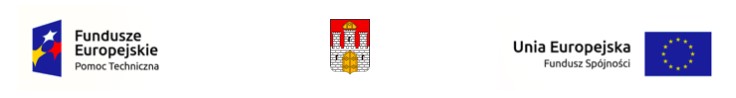 GMINA MIASTO WŁOCŁAWEKRaport z konsultacji społecznychdotyczących projektu uchwały Rady Miasta Włocławek 
w sprawie wyznaczenia obszaru zdegradowanego i obszaru rewitalizacji na terenie miasta WłocławekLuty-marzec 2017r.Projekt współfinansowany ze środków Unii Europejskiej, w ramach Programu Operacyjnego Pomoc Techniczna 2014-2020